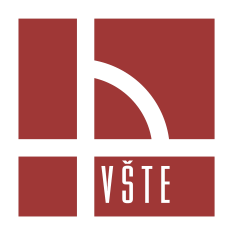 Vysoká škola technická a ekonomická v Českých BudějovicíchOkružní 10, 370 01  České BudějoviceŽÁDOST O PŘIDĚLENÍ INTERNÍHO GRANTU1. Název interního grantu: Didaktické pomůcky – školní řezy součástkami silničních vozidel	Katedra: Dopravy a logistiky2. Hlavní řešitel: 	Příjmení, jméno, tituly: Ing. Ladislav Bartuška	Pracovní zařazení: asistent	Kontakt: e-mail: 	bartuska@mail.vstecb.cz	tel.: +420 737 826 0233. Spoluřešitelé: 	Příjmení, jméno, titul: Ing. Ondrej Stopka, PhD. 	Kontakt: 		D307P		tel: +420 387 842 1884. Anotace: Projekt má přispět k rozvoji studijních programů Katedry dopravy a logistiky VŠTE. Jeho cílem je vytvořit výukové pomůcky a jeho vedlejším cílem je ozvláštnění interiéru VŠTE pomocí expozice výstupů.5. Konkrétní výstupy:Bude vytvořena expozice se školními řezy součástek osobních a nákladních automobilů (jak hnacích, tak konstrukčních). Tato expozice bude sloužit jako výukový materiál zejména pro předměty Technologie silniční dopravy a Dopravní prostředky.6. Přínos k rozvoji VŠTE:Studenti VŠTE budou mít možnost si prakticky vyzkoušet funkci jednotlivých součástek, což přispěje ke zkvalitnění výuky a také usnadní jejich nástup do praxe.7. Cílová skupina:Studenti VŠTE, návštěvníci VŠTE, akademičtí zaměstnanci VŠTE 8. Současný stav řešeného problému:Katedra dopravy a logistiky disponuje kvalitní výukou, kterou chce rozšířit o možnost praktických ukázek. Cílová skupina tak bude mít možnost diskutovat nad výstupy projektu a lépe komunikovat nad probíranou problematikou. 9. Cíle řešení:Výstupy poslouží ke zkvalitnění výuky na VŠTE a usnadnění nástupu absolventů VŠTE do praxe.10. Harmonogram prací v roce 2015: Aktivita 1: duben – červen 2015Výběr a nákup součástek vozidel, nákup pracovních pomůcek a pojízdných stojanů na součástky (ochranné pracovní pomůcky, nářadí). Tato aktivita bude financována prostředky pro materiální náklady a drobný majetek.Aktivita 2: červenec 2015Stanovení umístění řezů vybranými součástkami. Tato aktivita bude financována z prostředků pro osobní náklady.Aktivita 3: srpen – říjen 2015Odborné provedení řezů, úprava stojanů pro bezpečné umístění a uchycení součástek. Tato aktivita bude financována z prostředků pro služby a nevýrobní náklady.Aktivita 4: listopad 2015Tvorba a tisk doprovodných posterů, popisových samolepek a závěrečné zprávy projektu. Tato aktivita bude financována z prostředků pro osobní náklady a materiální náklady a drobný majetek.11. Rozpočet projektu: Specifikace položek (výpis plánovaných výdajů pro potřeby výběrového řízení pro referenta nákupu VŠTE):Plánovanými výdaji jsou zejména nákup bodovacích kleští (cca. 12 tis. Kč) a výběr dodavatele služeb (cca. 12 tis. Kč).…………………………………..	Podpis hlavního řešiteleKategorieČástka [Kč]Dlouhodobý nehmotný majetek	0 tis. KčMateriální náklady, včetně drobného majetku	28 tis. KčSlužby a náklady nevýrobní	12 tis. KčOsobní náklady	5 tis. Kč